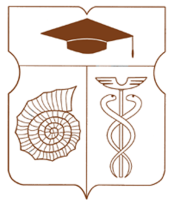 СОВЕТ ДЕПУТАТОВмуниципального округа АКАДЕМИЧЕСКИЙРЕШЕНИЕ__ 17 мая 2022 года __ № __ 04-05-2022 __Об утверждении Плана дополнительных мероприятий по социально-экономическому развитию Академического района Юго-Западного административного округа города Москвы в 2022 годуВ соответствии с частью 6 статьи 1 Закона города Москвы от 11 июля 2012 года № 39 «О наделении органов местного самоуправления муниципальных округов в городе Москве отдельными полномочиями города Москвы», постановлением Правительства Москвы от 13 сентября 2012 года № 484-ПП, «О дополнительных мероприятиях по социально-экономическому развитию районов города Москвы», а также принимая во внимание согласование проекта решения главой управы Академического района города Москвы, Совет депутатов муниципального округа Академический решил:Утвердить План дополнительных мероприятий по социально- экономическому развитию Академического района Юго-Западного административного округа города Москвы в 2022 году за счет средств социально-экономического развития района 2022 года в сумме 395 420 (триста девяносто пять тысяч четыреста двадцать) рублей 58 копеек согласно приложению к настоящему решению.Главе управы Академического района Юго-Западного административного округа города Москвы обеспечить реализацию дополнительных мероприятий, указанных в пункте 1 настоящего решения за счет средств, выделенных на социально–экономическое развитие района.Направить настоящее решение в Департамент территориальных органов исполнительной власти города Москвы, префектуру Юго-Западного административного округа города Москвы, управу Академического района города Москвы. Опубликовать настоящее решение в бюллетене «Московский муниципальный вестник» и разместить на официальном сайте муниципального округа Академический www.moacadem.ru.   Настоящее решение вступает в силу со дня его принятия.Контроль за исполнением настоящего решения возложить на временно исполняющего обязанности главы муниципального округа Академический Шефер Маргариту Викторовну.Результаты голосования: «За» - 7 «Против» - 0 «Воздержались» - 0Председательствующий на заседании Совета депутатов муниципального округа Академический                                      Л.Л. СмирновПриложениек решению Совета депутатов муниципального округа Академический от 17.05.2022 № 04-05-2022 План дополнительных мероприятий, реализуемый за счет средств социально-экономического развития Академического района 2022 года№№п/пАдрес объектаID терри-торииЦена за МАФ, ограждения в рубляхСтоимость материалов, МАФ, ограждений + 15% (стоимость выполнения работ), руб.Виды работ и количество1Ул. Ивана Бабушкина (Устройство пешеходного перехода около дома 23 по улице Ивана Бабушкина)10003720395 420,58Ремонт АБП дорожки подхода к ПЧ с понижением площадью 15,41 м2; устройство покрытия из АБП дорожки подхода к ПЧ площадью 12,88 м2; демонтаж и установка ДБК с понижением протяженностью 8,0 п.м; демонтаж и установка садового бортового камня протяженностью 24,8 п.м; устройство дорожной разметки желто-белой площадью 10,3025м2/10,3025м2; установка дорожных знаков 5.19.1 в количестве 2 шт.; 5.20 в количестве 2 шт.; 1.17 в количестве 2 шт.; установка дополнительных щитков 3.24 в количестве 2 шт.; 5.20 в количестве 2 шт.; установка дополнительных щитков 3.24 в количестве 2 шт.; установка дополнительных щитков 8.2.1 в количестве 2 шт.; установка ИДН шириной 500 мм длиной 10,5 п.м в количестве 2 шт.; ремонт газонов в количестве 68,0 м2.